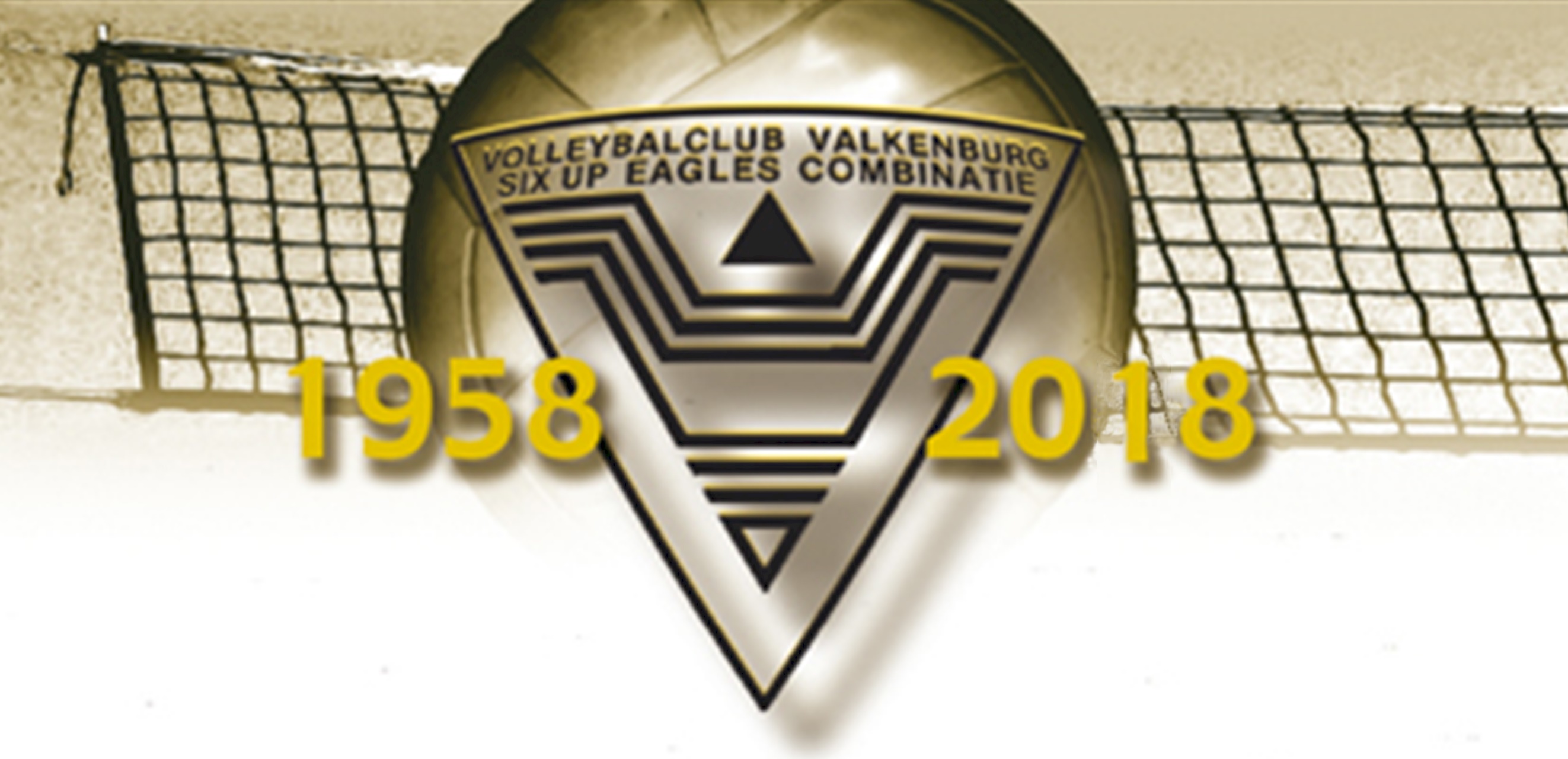 Klasse: s.v.p. voorkeur klasse omcirkelen.Gemengde teams worden in de respectievelijk heren hoog of heren laag klasse ingedeeld.Teamleden: namen vermelden		Blijft slapen	Neemt deel aan OntbijtVerplichting per team:1 VC S.E.C. lid (huidig of ex-lid)Het inschrijfgeld voor het Blacklight toernooi bedraagt € 10.00 per persoon.Inbegrepen: 1 broodje naar keuze: Worst/Frikandel/Kroket (zaterdagavond).Overnachten (Sleepover) in de Polfermolen.Deelname aan gezamenlijk ontbijt op zondagmorgen (start ca. 09:00 uur)Het inschrijfgeld en/of de kosten voor het ontbijt (indien van toepassing) dient vóór 15 december 2018 overgemaakt te worden op bankrekeningnummer NL12INGB0679817999 t.n.v. VC S.E.C. o.v.v de Teamnaam. Inschrijven uiterlijk 5 december 2018.  Dit kan via emailadres info@vcsec.nl of inleveren bij Dyenne van Kooten of Marieke Custers. Per team s.v.p. apart formulier invullen/gebruiken!!TeamnaamContactpersoonTelefoonnummerE-mail adresDames HoogDames LaagHeren HoogHeren LaagGemengd HoogGemengd Laag…………………………………………Ja/NeeJa/Nee…………………………………………Ja/NeeJa/Nee…………………………………………Ja/NeeJa/Nee…………………………………………Ja/NeeJa/NeeLos Ontbijt (voor diegenen die niet aan het toernooi hebben deelgenomen)……… (Aantal) Personen.Prijs per persoon: (€ 5,50)Los Ontbijt (voor diegenen die niet aan het toernooi hebben deelgenomen)s.v.p. namen vermelden……………………………………………………………………….……………………………………………………………………….